№ п/пНаименование товараЕд. изм.Кол-воТехнические, функциональные характеристикиТехнические, функциональные характеристики№ п/пНаименование товараЕд. изм.Кол-воПоказатель (наименование комплектующего, технического параметра и т.п.)Описание, значение1.Песочница №18ПД-18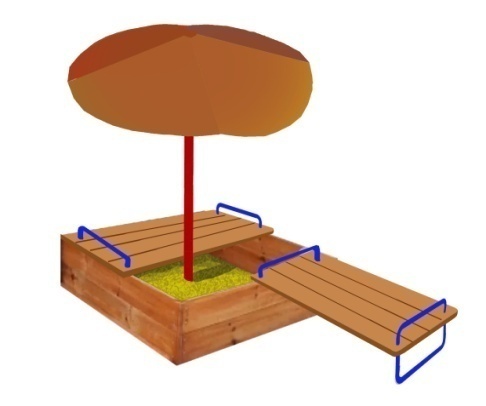 шт.11.Песочница №18ПД-18шт.1Высота  (мм) 16001.Песочница №18ПД-18шт.1Длина  (мм)14001.Песочница №18ПД-18шт.1Ширина  (мм)14001.Песочница №18ПД-18шт.1Применяемые материалы Применяемые материалы 1.Песочница №18ПД-18шт.1Столбы песочницыВ кол-ве 4шт., выполнены из древесины сосны естественной влажности 100*100 мм  с покрытием антисептиком «Акватекс». Нижняя часть столба покрыта битумной мастикой с последующим бетонированием.1.Песочница №18ПД-18шт.1 Песочная коробкаВ кол-ве 1 шт., размером 1400*1400 мм., выполнена из деревянной доски сосновых пород в кол-ве 8шт. с покрытием антисептиком «Акватекс» 1.Песочница №18ПД-18шт.1Крышки песочницыВ кол-ве 2шт., выполнены из доски сосновых пород естественной влажности с покрытием антисептиком «Акватекс»1.Песочница №18ПД-18шт.1РучкиВ кол-ве 2шт., выполнены из металлической трубы диаметром 27мм, с покраской термопластичной порошковой краской.1.Песочница №18ПД-18шт.1Столб ГрибкаВ кол-ве 1шт., выполнен из металлической трубы с покраской термопластичной порошковой краской.1.Песочница №18ПД-18шт.1Крыша четырехскатная В кол-ве 1шт., выполнена из влагостойкой фанеры 15 мм с покрытием антисептиком «Акватекс»1.Песочница №18ПД-18шт.1МатериалыДеревянный брус и доска выполнены из сосновой древесины естественной влажности, тщательно отшлифованы  со всех сторон и покрыты  в заводских условиях антисептиком «Акватекс», металл покрыт термопластичной порошковой краской,  саморезы по дереву, заглушки пластиковые цветные. ГОСТ Р 52169-2012